Réalisation d’une maquette de maison intelligente 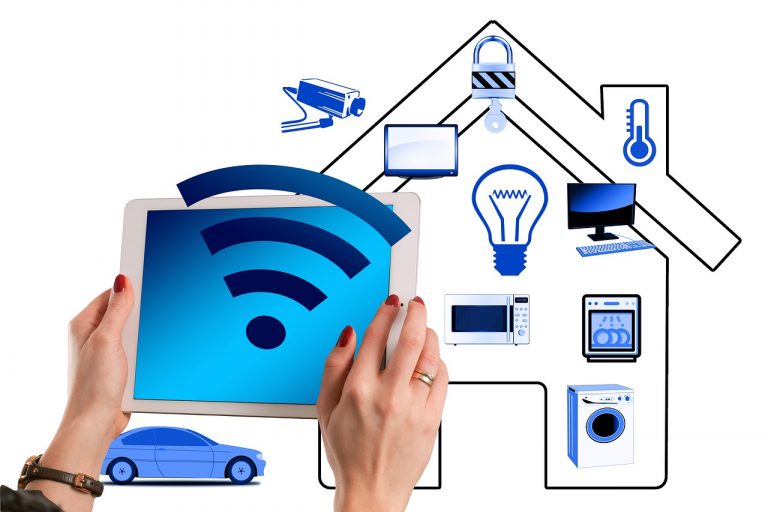 Partie IImaginez ce que peut être l’appartement “idéal” pour une famille.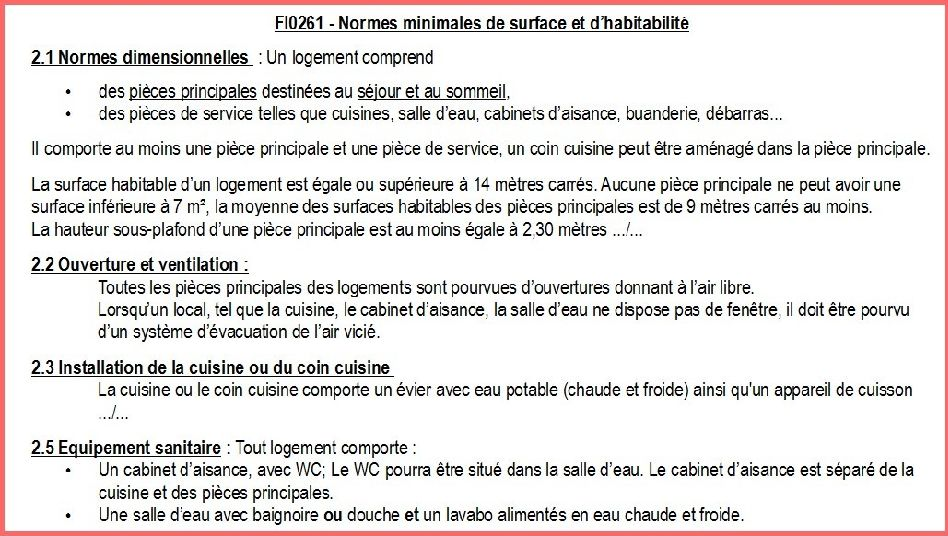 Exemple de plan réalisé en 2D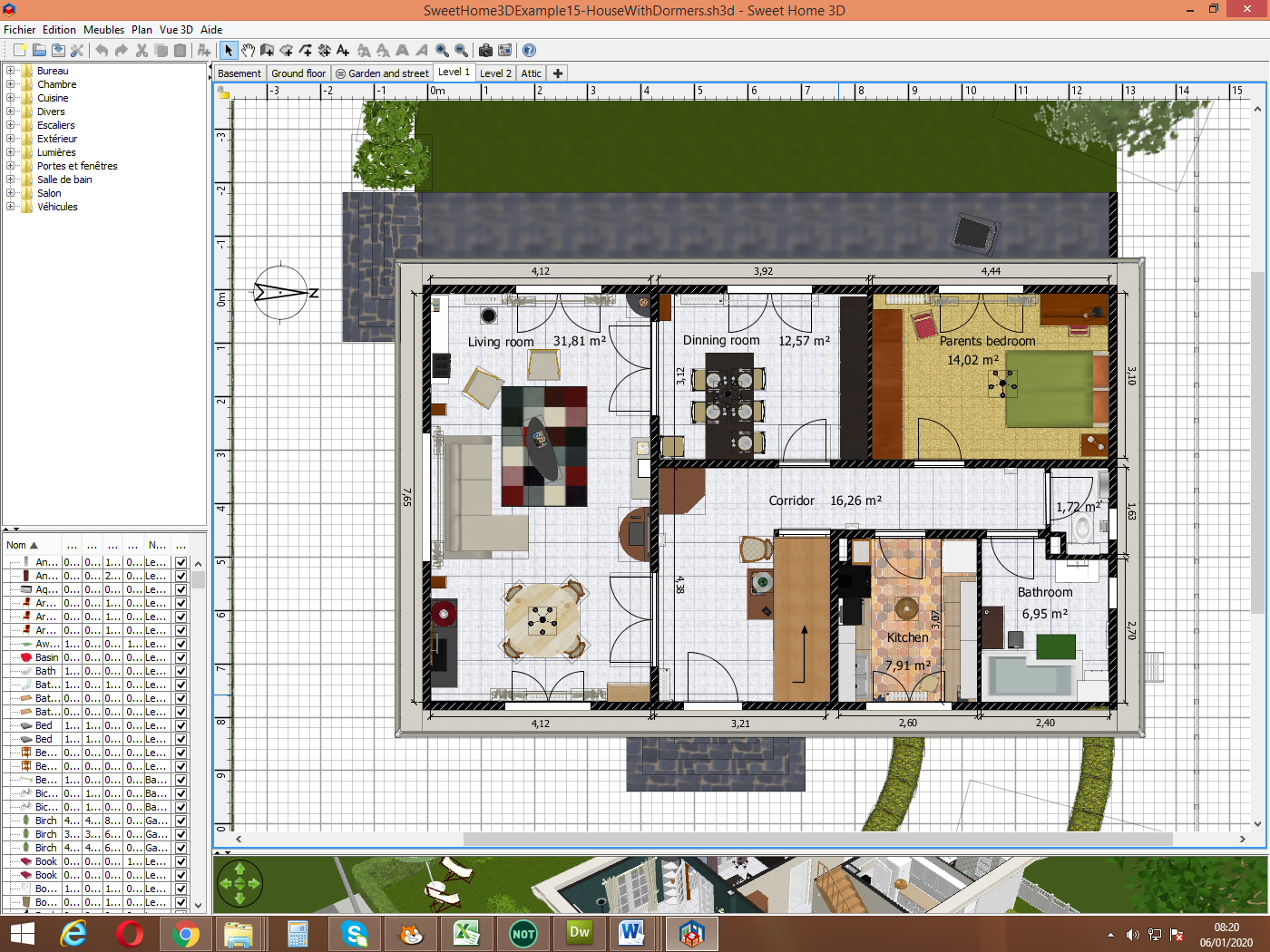 Exemple de plan réalisé en 3D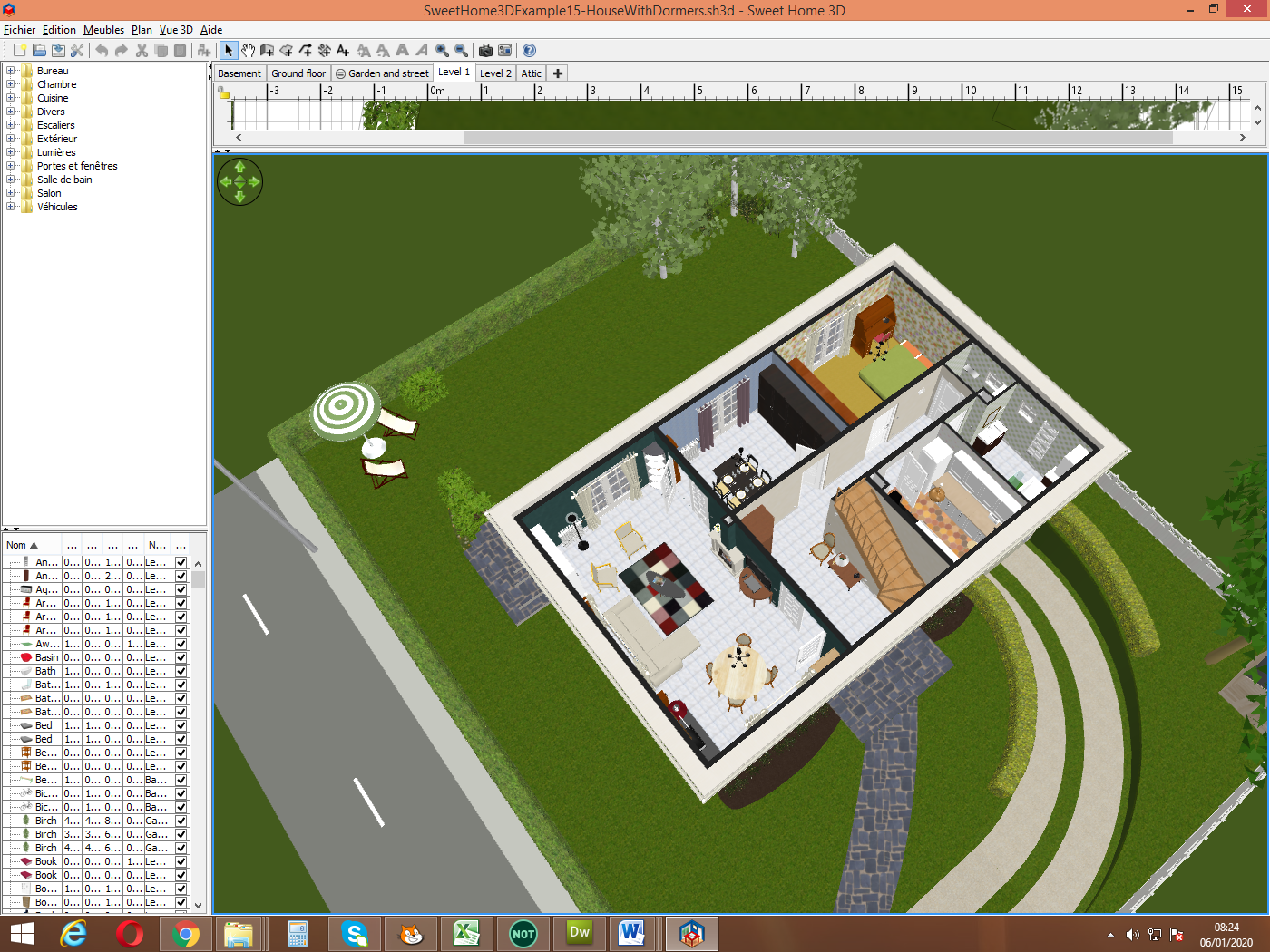 Partie II : Réalisation de la maquette (en carton)Partie III : Réalisation du logiciel qui va piloter la  maquette Interface numéro 1 : Gestion de l’utilisateur 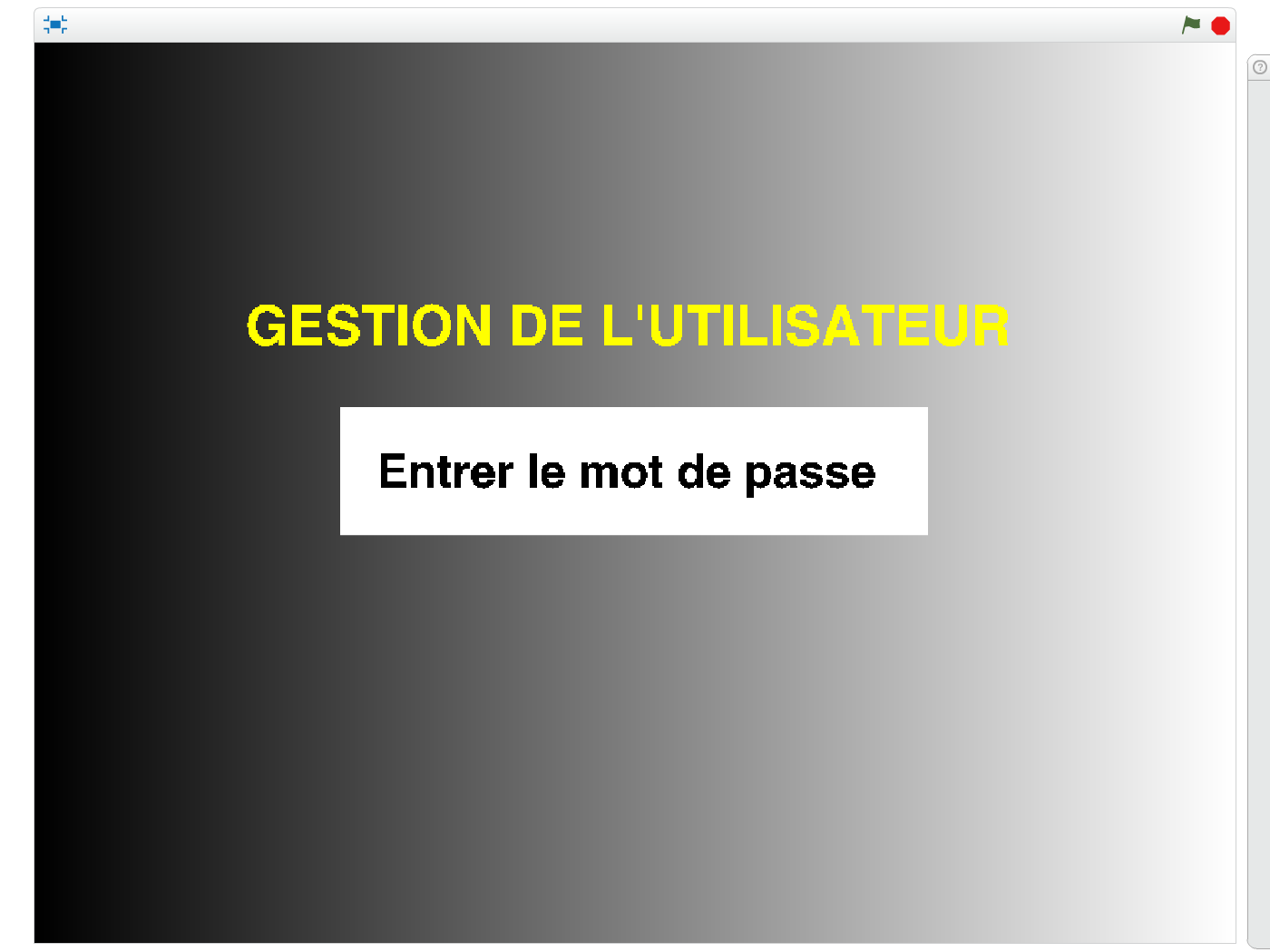 Interface numéro 2 :Réaliser le menu principal qui permet d’entrer dans tous les systèmes de la maison (porte , fenêtre, lumière, gestion des chauffages ..) 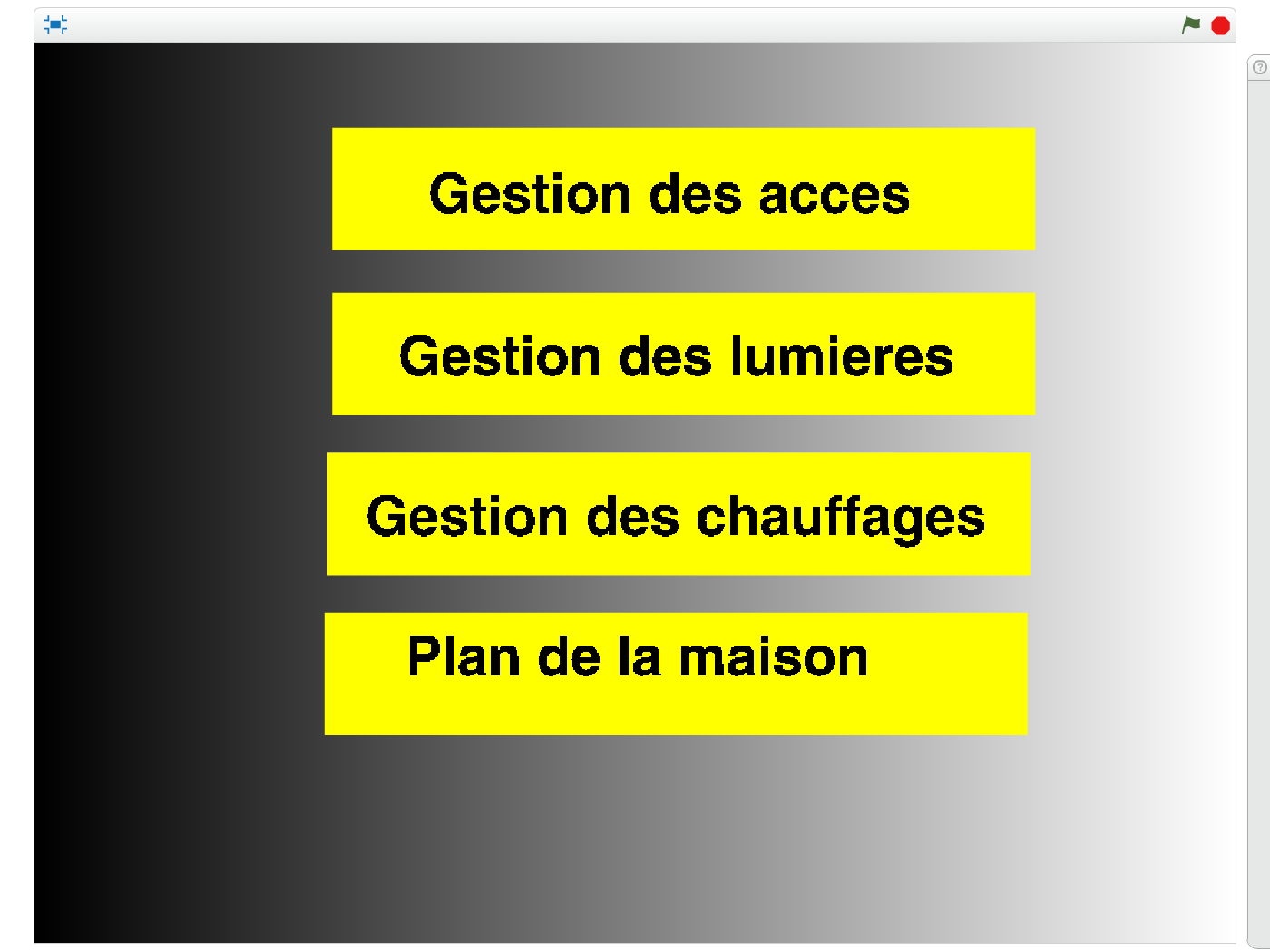 